Al Dirigente Scolasticodell’I.P.S.S.E.O.A. “M. Buonarroti”Via Garibaldi, 1 03014 Fiuggifrrh030008@istruzione.itI/Il/La sottoscritt___ _______________________________________________________________________genitor__ dell’alunn__ ________________________________ nato a________________________ il _________________ regolarmente iscritt__ alla classe ____ sez. ______ per l’a.s. ______________________ CHIEDE/ONOdi accedere alla fornitura gratuita delle divise scolastiche.A tal fine dichiarano:Che il nucleo familiare ha un reddito certificato ISEE (ultimo utile) di € ___________;Che il nucleo familiare è composto da n. _____ persone;Che i dati di cui sopra sono veritieri;Di impegnarsi a conservare con cura l’abbigliamento fornito;Di impegnarsi a restituire le divise in caso di ritiro dalla scuola o trasferimento presso altro Istituto;Allegano alla presente:Certificazione ISEE rilasciata da Ente autorizzato;Copia di un valido documento di riconoscimento;Autocertificazione stato di famiglia.________, ____________Luogo e dataFIRME__________________________________________________________INFORMATIVA SINTETICA SULLA PRIVACY AI SENSI DEL REGOLAMENTO EUROPEO 679/2016Ai sensi del Regolamento Europeo 679/2016,ed in particolare gli articoli 7, 13, 15, 16, 17, 18 si comunica che:I dati raccolti nel presente modulo saranno gestiti ai sensi della norma in epigrafe ed utilizzati esclusivamente per la finalità di “AVVISO FORNITURA GRATUITA DIVISE ESERCITAZIONI PRATICHE DI LABORATORIO”. Non saranno trasferiti e resteranno a disposizione dell’interessato fino al termine delle attività. I dati di riferimento del Titolare del Trattamento e del Responsabile protezione dei dati sono i seguenti:L’informativa   completa    ed    i    dettagli    sull’utilizzo    dei    dati    sono    presenti    sul    sito    istituzionale    della    scuola    al    seguente    link http://www.alberghierofiuggi.edu.it/la-scuola/privacy I dati conferiti , anche nell’interesse del minore, sono indispensabili per l’esonero religione cattolica (art. 6 lett.b) e) ed f) del Reg. UE 679/16. L’interessato ha diritto ad accedere ai dati, alla rettifica e cancellazione ed alla ulteriore limitazione d’uso, nonché il diritto di revoca del consenso e di proporre reclamo all’autorità di controllo, direttamente protocollo@pec.gpdp.it e/o per il tramite del Responsabile Protezione Dati indicato in precedenza. In caso di rifiuto al trattamento non sarà possibile per l’interessato procedere alla valutazione della domanda. Non vi sono trattamenti automatizzati del dato con logiche di profilatura dell’utente.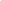 DICHIARAZIONE DI CONSENSO(Ai sensi dell’art. 6 del GDPR UE 2016/679)I sottoscritti esercenti la potestà genitoriale dichiarano di aver preso visione dell’informativa estesa ex art. 13 Reg. UE 679/16 e di esprimere il consenso, in proprio e nell’interesse del minore ai sensi dell’art. 8 del Reg. UE 679/16 al trattamento dei dati del minore per ogni altro fine ulteriore rispetto a quelli di cui art. 6 lett. B) e) ed f) del Reg. UE 679/16DATA 	FIRMA 	_________FIRMA 	Titolare del trattamento:I.P.S.S.E.O.A. “M. Buonarroti” Fiuggi rappresentato dal Dirigente Scolastico protempore Dott. Ing. Cozzolino FrancescoNumero telefono:0775/533614Indirizzo email: frrh030008@istruzione.it Indirizzo pec: frrh030008@pec.istruzione.itResponsabile Protezione Dati (DPO):Attilio Milli – Microtech srl Numero di telefono: 077626110                Indirizzo email: dpo@webmicrotech.it